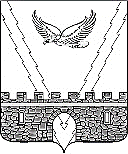 АДМИНИСТРАЦИЯ АПШЕРОНСКОГО ГОРОДСКОГО ПОСЕЛЕНИЯ АПШЕРОНСКОГО РАЙОНАПОСТАНОВЛЕНИЕот 11.06.2015								 № 290г.АпшеронскО внесении изменений в постановление администрацииАпшеронского городского поселения Апшеронского района от 03 апреля 2015 года № 150 «Об утверждении административного регламента администрации Апшеронского городского поселения Апшеронского района «Перевод жилого помещения в нежилое помещение или нежилого помещения в жилое помещение»В целях приведения в соответствие с действующим законодательством  п о с т а н о в л я ю:1. Внести в постановление администрации Апшеронского городского поселения Апшеронского района от 03 апреля 2015 года № № 150 «Об утверждении административного регламента администрации Апшеронского городского поселения Апшеронского района «Перевод жилого помещения в нежилое помещение или нежилого помещения в жилое помещение» следующие изменения:1) в подпункте 2.6 раздела 2 приложения к постановлению слова «2.6. Исчерпывающий перечень документов, необходимых для предоставления муниципальной услуги» заменить словами «2.6. Исчерпывающий перечень документов, необходимых в соответствии с законодательными или иными нормативными правовыми актами для предоставления государственной или муниципальной услуги с разделением на документы и информацию, которые заявитель должен представить самостоятельно, и документы, которые заявитель вправе представить по собственной инициативе, так как они подлежат представлению в рамках межведомственного информационного взаимодействия»;2) подпункт 2.4.1 пункта 2.4 раздела 2 приложения к постановлению изложить в новой редакции: «2.4.1. Решение о переводе или об отказе в переводе помещения должно быть принято по результатам рассмотрения соответствующего заявления и иных представленных, в соответствии с пунктами 2.6.1 и 2.6.3 настоящего административного регламента, документов, не позднее чем через 45 дней со дня представления документов, обязанность по представлению которых возложена на заявителя, специалисту отдела архитектуры от заявителя или получения их через МФЦ.».2. Отделу организационно-кадровой работы администрации Апшеронского городского поселения Апшеронского района (Бондаренко) обнародовать 2настоящее постановление в соответствии с действующим законодательством.3. Контроль за выполнением настоящего постановления возложить на заместителя главы Апшеронского городского поселения Апшеронского района Н.И.Покусаеву. 4. Постановление вступает в силу со дня его официального обнародования.Глава Апшеронского городскогопоселения Апшеронского района                                                            В.А.Бырлов